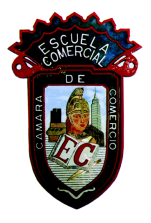 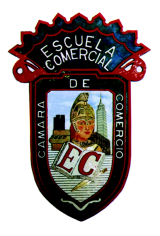 Trabajo a realizar.Elabora un trabajo tipo ensayo (Carátula, Introducción, Desarrollo, Conclusiones y fuentes de consulta) del siguiente tema a desarrollar:LA PLANEACIÓN EN LOS HOTELESAl terminar mandar los trabajos al correo ecccmarin@yahoo.com.mx para esperar la retroalimentación del mismo.Ultimo día para entrega el 8 de Octubre del 2017.MATERIA: Planeación Operacional y Financiera  700 AHT   FECHA:03/ Octubre / 2017   PROFESOR: C.P. Vidar Marín López